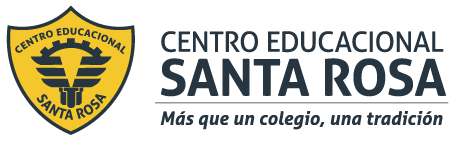 DIRECCIÓN ACADÉMICADEPARTAMENTO DE ATENCIÓN DE PÁRVULOSRespeto – Responsabilidad – Resiliencia – Tolerancia INSTRUCCIONESEsta evaluación está basada en las 2 últimas guías trabajadas en cada módulo, básate en ellas para responder. Todas las dudas serán aclaradas en las clases que tendremos durante esta semana.Descárgala en el celular o computador (solo para ello requieres internet) y desarróllala, no olvides poner el nombre y el curso (una vez descargada no requieres estar conectada  a internet, no olvides guardar tus respuestas, una vez respondida, revísala y envíala al correo.claudia.villagran@cesantarosa.clEn el asunto del correo, por favor escribir el nombre y curso.MÓDULO: EXPRESIÓN LITERARIA Y TEATRAL1.- ¿Cuál es la principal diferencia entre la lectura y la narración de textos literarios? (2 puntos)2.- Nombra al menos 5 beneficios que la declamación brinda a los niños/as. (5 puntos)3.- Describe los 10 pasos que se deben considerar para preparar una clase de declamación. (10 puntos)4.- Completa el siguiente cuadro comparativo entre lectura y narración de textos literarios. (12 puntos)MÓDULO: HIGIENE Y SEGURIDAD DEL PÁRVULO5.- Realiza un Tríptico para ser entregado a las familias de aquellos alumnos (niños/as) que están preparados para iniciar el proceso de control de esfínter. En el debes informar de lo que necesita el niño/a traer diariamente, como se trabajará este proceso en el jardín, explicando cómo será cada semana (pasos a seguir en el control de esfínter) y recomendaciones para el hogar.Recuerda que el tríptico debe ser llamativo, con imágenes o dibujos acordes, y no debe presentar errores de redacción y ortografía.(14 puntos)6.- Completa el siguiente crucigrama con los diferentes órganos que intervienen en el proceso de control de esfínter. (5 puntos)                                                                 1                                                                                                    3                                                            2                                              5                                  41.- Órgano hueco músculo-membranoso que forma parte del tracto urinario y que recibe a la orina de los uréteres, la almacena y la expulsa a través de la uretra al exterior del cuerpo durante la micción.2.- Músculo en forma de anillo que cierra y abre la abertura de determinados conductos naturales del cuerpo; especialmente, el de la uretra.3.-Órganos  principales del sistema urinario humano. Se encargan de la excreción de sustancias de desecho a través de la orina y cuentan con otras funciones muy importantes.4.- Conducto por el que se expulsa al exterior la orina contenida en la vejiga.5.- Es un tubo músculo-membranoso que nacen de la pelvis renal y miden aproximadamente 25cm, existe uno derecho y uno izquierdo.MÓDULO: EMPRENDIMIENTO Y EMPLEABILIDAD7.- Responde ¿qué es el FODA y para qué situaciones lo podemos utilizar? Luego completa el siguiente mapa conceptual con sus niveles. (12 puntos)8.- Menciona 3 características que definen un Plan de Negocio y 3 características de un Plan de Trabajo. (6 puntos)9.- Responde ¿Por qué es importante el uso de una Carta Gantt o Diagrama de Gantt? (2 puntos)ACTIVIDADES  EDUCATIVAS:10.- Realiza una planificación con tema: “El Invierno”, a continuación tienes algunos ejemplos de actividades que se pueden orientar  a los distintos ámbitos de las bases curriculares, escoge el área de aprendizaje que quieres potenciar: comprender fenómenos naturales, fomentar el lenguaje, desarrollar la motricidad fina, logro de independencia y autonomía.Tu planificación debe estar orientada a niños y niñas, según edad y nivel del tramo 3.Antes de comenzar a planificar piensa en lo que quieres lograr que los niños y niñas realicen y aprendan con tu actividad para que sea más fácil pensar en los criterios de evaluación.Completa tu planificación en el anexo al final de la evaluación.(10 puntos)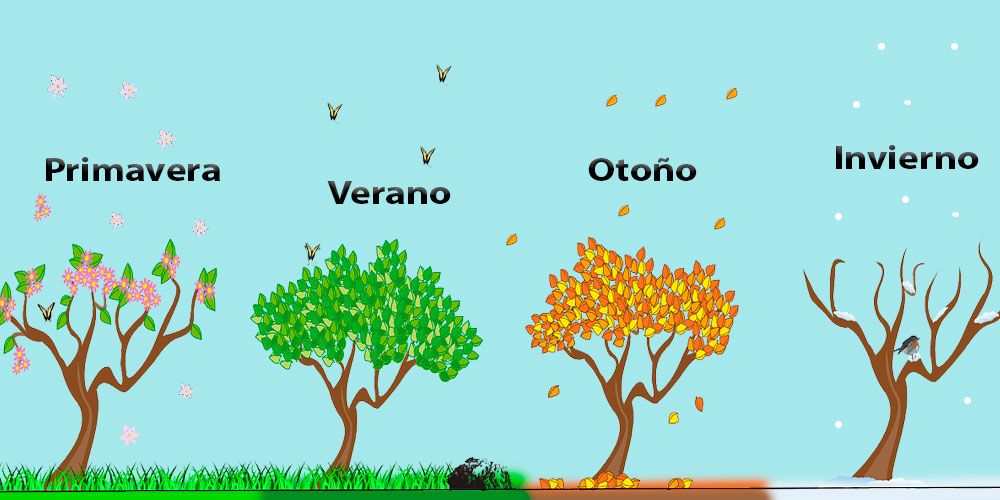 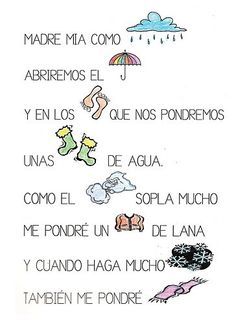 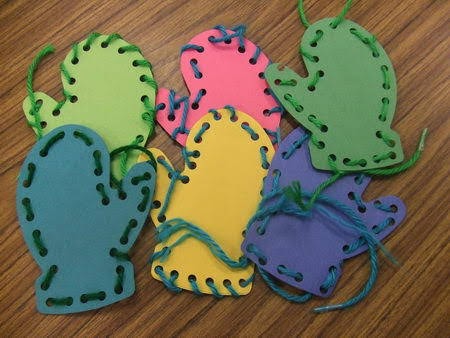 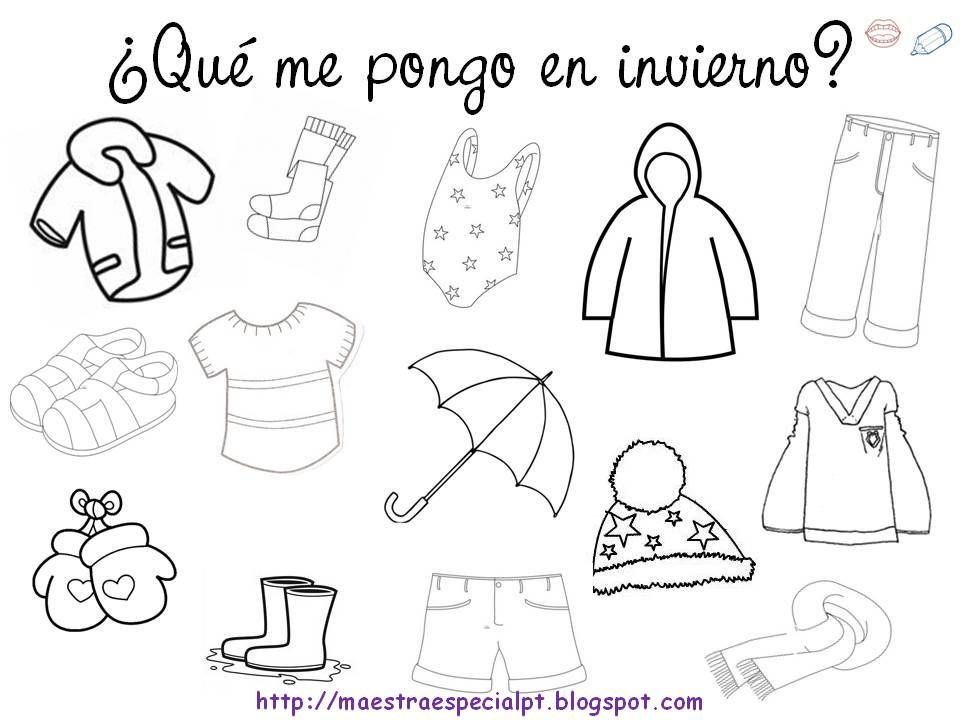 11.- Explica con tus palabras la intención educativa que tiene cada ámbito de las Bases Curriculares de la Educación Parvularia. (9puntos)Ámbito Formación Personal y Social:Ámbito Comunicación Integral:Ámbito interacción y compresión del entorno:PLANIFICACIÓN DIARIA(anexo)NIVEL EDUCATIVO:                                                                                                                             FECHA:EDUCADORA:                                                                                                                                      TÉCNICO EN PÁRVULOS:ÁMBITO:                                                    NÚCLEO OA: EstrategiaCaracteris.LECTURA DE TEXTOS LITERARIOSNARRACIÓN DE TEXTOS LITERARIOSDefiniciónTiempoOrganización del tiempoParticipación de los niños/asRecursosOBJETIVO DE APRENDIZAJEEXPERIENCIA DE APRENDIZAJEEVALUACIÓNOA:INICIO:DESARROLLO:FINALIZACIÓNOA:INICIO:DESARROLLO:FINALIZACIÓNRECURSOSOA:INICIO:DESARROLLO:FINALIZACIÓN